Αναβαθμίζουμε τη λειτουργικότητα και την αισθητική στο εμπορικό κέντρο της πόλης με τα Ανοικτά Κέντρα ΕμπορίουΟ Δήμος Λαμιέων και το Επιμελητήριο Φθιώτιδας προσκαλούν επιχειρηματίες και καταστηματάρχες σε ενημερωτική συνάντηση με θέμα τα «Ανοικτά Κέντρα Εμπορίου» που θα πραγματοποιηθεί την Τετάρτη 5 Σεπτεμβρίου 2018 και ώρα 18.30 στην αίθουσα συνεδριάσεων Δημοτικού Συμβουλίου Λαμιέων στην οδό Αινιάνων 6.Στη συνάντηση θα παρουσιαστεί αναλυτικά η δράση, η οποία στοχεύει στην υλοποίηση μιας σειράς παρεμβάσεων στο εμπορικό κέντρο της πόλης με σκοπό την αναβάθμιση της λειτουργικότητας και της αισθητικής της περιοχής.Από το Γραφείο Τύπου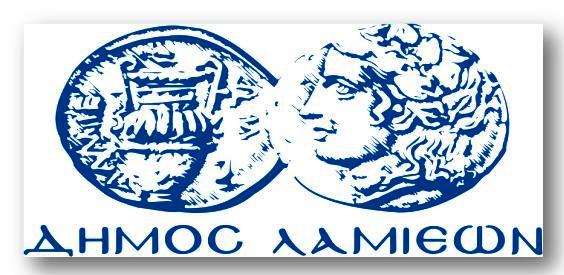 ΠΡΟΣ: ΜΜΕΔΗΜΟΣ ΛΑΜΙΕΩΝΓραφείου Τύπου& ΕπικοινωνίαςΛαμία, 3/9/2018